Form Last Revised:  08/13/2020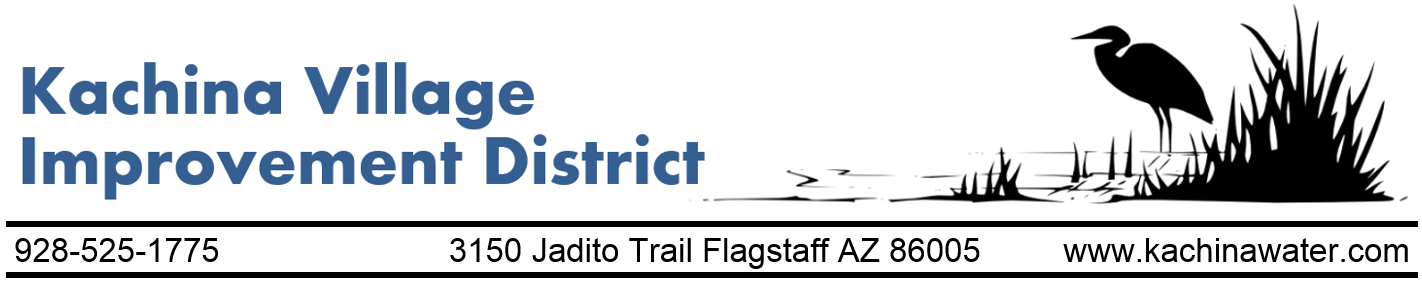 EMPLOYMENT APPLICATIONYou may mail your application to the above address or e-mail your completed application to: jobs@kachinawater.com or Fax to: (928)525-2529EMPLOYMENT APPLICATIONYou may mail your application to the above address or e-mail your completed application to: jobs@kachinawater.com or Fax to: (928)525-2529EMPLOYMENT APPLICATIONYou may mail your application to the above address or e-mail your completed application to: jobs@kachinawater.com or Fax to: (928)525-2529EMPLOYMENT APPLICATIONYou may mail your application to the above address or e-mail your completed application to: jobs@kachinawater.com or Fax to: (928)525-2529Completing and submitting this application form to the Kachina Village Improvement District is the first step in a successful hire.  This application may be the very first impression we have of you, your skills and abilities.  Print or type legibly.  Applications must be received by 5:00 p.m. on the closing date of the position to be considered.  It is necessary to complete one application form for each position for which you want to be considered.  Additional pages of employment history, which include the same information specified in the Employment History Section, may be submitted.  You may attach a resume to enhance your qualifications contained herein.  To be notified regarding the status of your application, please complete the Job Status Notification Card on the Affirmative Action Form.Completing and submitting this application form to the Kachina Village Improvement District is the first step in a successful hire.  This application may be the very first impression we have of you, your skills and abilities.  Print or type legibly.  Applications must be received by 5:00 p.m. on the closing date of the position to be considered.  It is necessary to complete one application form for each position for which you want to be considered.  Additional pages of employment history, which include the same information specified in the Employment History Section, may be submitted.  You may attach a resume to enhance your qualifications contained herein.  To be notified regarding the status of your application, please complete the Job Status Notification Card on the Affirmative Action Form.Completing and submitting this application form to the Kachina Village Improvement District is the first step in a successful hire.  This application may be the very first impression we have of you, your skills and abilities.  Print or type legibly.  Applications must be received by 5:00 p.m. on the closing date of the position to be considered.  It is necessary to complete one application form for each position for which you want to be considered.  Additional pages of employment history, which include the same information specified in the Employment History Section, may be submitted.  You may attach a resume to enhance your qualifications contained herein.  To be notified regarding the status of your application, please complete the Job Status Notification Card on the Affirmative Action Form.Completing and submitting this application form to the Kachina Village Improvement District is the first step in a successful hire.  This application may be the very first impression we have of you, your skills and abilities.  Print or type legibly.  Applications must be received by 5:00 p.m. on the closing date of the position to be considered.  It is necessary to complete one application form for each position for which you want to be considered.  Additional pages of employment history, which include the same information specified in the Employment History Section, may be submitted.  You may attach a resume to enhance your qualifications contained herein.  To be notified regarding the status of your application, please complete the Job Status Notification Card on the Affirmative Action Form.Do you need an accommodation in the application process due to a disability?Do you need an accommodation in the application process due to a disability? YES NOIf YES, please describe the accommodation needed:       If YES, please describe the accommodation needed:       If YES, please describe the accommodation needed:       If YES, please describe the accommodation needed:       POSITION APPLYING FOR:PERSONAL INFORMATIONPERSONAL INFORMATIONPERSONAL INFORMATIONPERSONAL INFORMATIONPERSONAL INFORMATIONPERSONAL INFORMATIONPERSONAL INFORMATIONPERSONAL INFORMATIONPERSONAL INFORMATIONPERSONAL INFORMATIONPERSONAL INFORMATIONPERSONAL INFORMATIONFULL NAME:FULL NAME:FULL NAME:FULL NAME:MAILING ADDRESS:MAILING ADDRESS:MAILING ADDRESS:MAILING ADDRESS:CITY:STATE:ZIP CODE:ZIP CODE:      -            -            -      HOME PHONE:HOME PHONE:HOME PHONE:     -     -          -     -          -     -     CELL PHONE:CELL PHONE:     -     -          -     -     OTHER PHONE:     -     -     E-MAIL ADDRESS (OPTIONAL):E-MAIL ADDRESS (OPTIONAL):E-MAIL ADDRESS (OPTIONAL):E-MAIL ADDRESS (OPTIONAL):E-MAIL ADDRESS (OPTIONAL):E-MAIL ADDRESS (OPTIONAL):THE  TO CONTACT ME IS BY:THE  TO CONTACT ME IS BY:THE  TO CONTACT ME IS BY:REFERRED BY:REFERRED BY:GENERAL INFORMATIONGENERAL INFORMATIONGENERAL INFORMATIONDo you have a valid driver’s license?   YES   NOSTATE ISSUED:       EXPIRATION DATE:       CLASS:   LICENSE #:       DRIVERS LICENSE ENDORSEMENT(S) YOU HAVE: DRIVERS LICENSE ENDORSEMENT(S) YOU HAVE: HISTORY OF EDUCATIONHISTORY OF EDUCATIONHISTORY OF EDUCATIONDid you receive a high school diploma or GED? YES NOName and location (City/State) of last high school attended:You may be asked to provide transcripts of all college level course work.You may be asked to provide transcripts of all college level course work.You may be asked to provide transcripts of all college level course work.COLLEGE / UNIVERSITY / BUSINESS / VOCATIONAL / TECHNICAL SCHOOL HISTORYCOLLEGE / UNIVERSITY / BUSINESS / VOCATIONAL / TECHNICAL SCHOOL HISTORYCOLLEGE / UNIVERSITY / BUSINESS / VOCATIONAL / TECHNICAL SCHOOL HISTORYCOLLEGE / UNIVERSITY / BUSINESS / VOCATIONAL / TECHNICAL SCHOOL HISTORYCOLLEGE / UNIVERSITY / BUSINESS / VOCATIONAL / TECHNICAL SCHOOL HISTORYCOLLEGE / UNIVERSITY / BUSINESS / VOCATIONAL / TECHNICAL SCHOOL HISTORYNAME OF SCHOOL AND LOCATIONMAJOR SUBJECT OR COURSE# OF CREDITS IN MAJORMINOR SUBJECT OR COURSE# OF CREDITS IN MINORDEGREE OR CERTIFICATE EARNEDEMPLOYMENT HISTORYIndicate your experience in each position beginning with your present or most recent position. Even if you submit a resume you must still complete this section IN FULL.  FAILURE TO PROVIDE COMPLETE AND ACCURATE INFORMATION WILL RESULT IN YOUR APPLICATION BEING DISQUALIFIED.  Your experience and the way you describe it, as it pertains to the position you are seeking, determines whether or not you receive further consideration.  NAME OF EMPLOYER:NAME OF EMPLOYER:ADDRESS:ADDRESS:JOB TITLE:START DATE: START DATE: START DATE: END DATE:TOTAL MONTHS: TOTAL MONTHS: TOTAL MONTHS: HOURS PER WEEK: STARTING SALARY:STARTING SALARY:STARTING SALARY:ENDING SALARY:DESCRIPTION OF DUTIES:DESCRIPTION OF DUTIES:DESCRIPTION OF DUTIES:NAME AND TITLE OF SUPERVISOR:NAME AND TITLE OF SUPERVISOR:NAME AND TITLE OF SUPERVISOR:REASON FOR LEAVING:REASON FOR LEAVING:MAY WE CONTACT THIS EMPLOYER?MAY WE CONTACT THIS EMPLOYER?MAY WE CONTACT THIS EMPLOYER? YES    NOIF YES, PROVIDE PHONE #IF YES, PROVIDE PHONE #     -     -     NAME OF EMPLOYER:NAME OF EMPLOYER:ADDRESS:ADDRESS:JOB TITLE:START DATE: START DATE: START DATE: END DATE:TOTAL MONTHS: TOTAL MONTHS: TOTAL MONTHS: HOURS PER WEEK: STARTING SALARY:STARTING SALARY:STARTING SALARY:ENDING SALARY:DESCRIPTION OF DUTIES:DESCRIPTION OF DUTIES:DESCRIPTION OF DUTIES:NAME AND TITLE OF SUPERVISOR:NAME AND TITLE OF SUPERVISOR:NAME AND TITLE OF SUPERVISOR:REASON FOR LEAVING:REASON FOR LEAVING:SUPERVISOR PHONE #SUPERVISOR PHONE #SUPERVISOR PHONE #     -     -          -     -          -     -          -     -     NAME OF EMPLOYER:NAME OF EMPLOYER:ADDRESS:ADDRESS:JOB TITLE:START DATE: START DATE: START DATE: END DATE:TOTAL MONTHS: TOTAL MONTHS: TOTAL MONTHS: HOURS PER WEEK: STARTING SALARY:STARTING SALARY:STARTING SALARY:ENDING SALARY:DESCRIPTION OF DUTIES:DESCRIPTION OF DUTIES:DESCRIPTION OF DUTIES:NAME AND TITLE OF SUPERVISOR:NAME AND TITLE OF SUPERVISOR:NAME AND TITLE OF SUPERVISOR:REASON FOR LEAVING:REASON FOR LEAVING:SUPERVISOR PHONE #SUPERVISOR PHONE #SUPERVISOR PHONE #     -     -          -     -          -     -          -     -     NAME OF EMPLOYER:NAME OF EMPLOYER:ADDRESS:ADDRESS:JOB TITLE:START DATE: START DATE: START DATE: END DATE:TOTAL MONTHS: TOTAL MONTHS: TOTAL MONTHS: HOURS PER WEEK: STARTING SALARY:STARTING SALARY:STARTING SALARY:ENDING SALARY:DESCRIPTION OF DUTIES:DESCRIPTION OF DUTIES:DESCRIPTION OF DUTIES:NAME AND TITLE OF SUPERVISOR:NAME AND TITLE OF SUPERVISOR:NAME AND TITLE OF SUPERVISOR:REASON FOR LEAVING:REASON FOR LEAVING:SUPERVISOR PHONE #SUPERVISOR PHONE #SUPERVISOR PHONE #     -     -          -     -          -     -          -     -     NAME OF EMPLOYER:NAME OF EMPLOYER:ADDRESS:ADDRESS:JOB TITLE:START DATE: START DATE: START DATE: END DATE:TOTAL MONTHS: TOTAL MONTHS: TOTAL MONTHS: HOURS PER WEEK: STARTING SALARY:STARTING SALARY:STARTING SALARY:ENDING SALARY:DESCRIPTION OF DUTIES:DESCRIPTION OF DUTIES:DESCRIPTION OF DUTIES:NAME AND TITLE OF SUPERVISOR:NAME AND TITLE OF SUPERVISOR:NAME AND TITLE OF SUPERVISOR:REASON FOR LEAVING:REASON FOR LEAVING:SUPERVISOR PHONE #SUPERVISOR PHONE #SUPERVISOR PHONE #     -     -          -     -          -     -          -     -     OFFICE SKILLS INFORMATIONOFFICE SKILLS INFORMATIONOFFICE SKILLS INFORMATIONOFFICE SKILLS INFORMATIONTYPING WPM: WORD PROCESSING WPM:DICTATION: YES     NOMETHOD:       WPM:       LANGUAGES: SPEAKREADWRITETRANSLATEENGLISHSPANISHNAVAJOHOPIOTHER:       Specify the office equipment (copier, fax, etc) you can operate and years of experienceSpecify the office equipment (copier, fax, etc) you can operate and years of experienceSpecify the office equipment (copier, fax, etc) you can operate and years of experienceSpecify the office equipment (copier, fax, etc) you can operate and years of experienceTYPEYEARS EXPERIENCETYPEYEARS EXPERIENCESpecify the computer equipment  you can operate and years of experienceSpecify the computer equipment  you can operate and years of experienceSpecify the computer equipment  you can operate and years of experienceSpecify the computer equipment  you can operate and years of experienceTYPEYEARS EXPERIENCETYPEYEARS EXPERIENCESpecify the computer software you can operate and years of experienceSpecify the computer software you can operate and years of experienceSpecify the computer software you can operate and years of experienceSpecify the computer software you can operate and years of experienceTYPEYEARS EXPERIENCETYPEYEARS EXPERIENCESpecify the other equipment or tools you can operate and years of experienceSpecify the other equipment or tools you can operate and years of experienceSpecify the other equipment or tools you can operate and years of experienceSpecify the other equipment or tools you can operate and years of experienceTYPEYEARS EXPERIENCETYPEYEARS EXPERIENCEOTHER EXPERIENCEOTHER EXPERIENCEOTHER EXPERIENCEOTHER EXPERIENCEOTHER EXPERIENCEList any other experience, either volunteer or paid, which relates to the position for which you are applying.List any other experience, either volunteer or paid, which relates to the position for which you are applying.List any other experience, either volunteer or paid, which relates to the position for which you are applying.List any other experience, either volunteer or paid, which relates to the position for which you are applying.List any other experience, either volunteer or paid, which relates to the position for which you are applying.DATECOMPANY/ORGANIZATION# HOURS/WEEKJOB TITLEDESCRIPTION OF DUTIESOTHER INFORMATIONOTHER INFORMATIONOTHER INFORMATIONOTHER INFORMATIONList any other training, licenses or certifications which relate to the position for which you are applying.List any other training, licenses or certifications which relate to the position for which you are applying.List any other training, licenses or certifications which relate to the position for which you are applying.List any other training, licenses or certifications which relate to the position for which you are applying.TYPE OF PROFESSIONAL REGISTRATION, LICENSE AND/OR CERTIFICATION:LICENSE NUMBER (IF APPLICABLE)DATE RECEIVEDEXPIRATION DATE (IF APPLICABLE)ADDITIONAL INFORMATIONPlease explain your reasons for applying for this position.  Also, provide any additional information including your education, experience and other factors you feel make you a good candidate for the position.  CONDITIONS OF EMPLOYMENTCONDITIONS OF EMPLOYMENTCONDITIONS OF EMPLOYMENTPLEASE READ CAREFULLY BEFORE SIGNINGPLEASE READ CAREFULLY BEFORE SIGNINGPLEASE READ CAREFULLY BEFORE SIGNINGA.R.S. 38-481states that it is unlawful for any executive officer of any county, the heads of the departments, officers and boards, holding office either by election or appointment, to appoint, vote to appoint, or supervise any person related to him/her by affinity or consanguinity within the third degree.  Additionally, Kachina Village Improvement District Personnel Policy states that immediate family members may not be employed in a position where one supervises or is supervised by the other, or both report to the same first level supervisor. Immediate family members shall not be employed in the same department when the safety, efficiency, morale, or effective administration of the department's operations will be adversely affected. A.R.S. 38-481states that it is unlawful for any executive officer of any county, the heads of the departments, officers and boards, holding office either by election or appointment, to appoint, vote to appoint, or supervise any person related to him/her by affinity or consanguinity within the third degree.  Additionally, Kachina Village Improvement District Personnel Policy states that immediate family members may not be employed in a position where one supervises or is supervised by the other, or both report to the same first level supervisor. Immediate family members shall not be employed in the same department when the safety, efficiency, morale, or effective administration of the department's operations will be adversely affected. A.R.S. 38-481states that it is unlawful for any executive officer of any county, the heads of the departments, officers and boards, holding office either by election or appointment, to appoint, vote to appoint, or supervise any person related to him/her by affinity or consanguinity within the third degree.  Additionally, Kachina Village Improvement District Personnel Policy states that immediate family members may not be employed in a position where one supervises or is supervised by the other, or both report to the same first level supervisor. Immediate family members shall not be employed in the same department when the safety, efficiency, morale, or effective administration of the department's operations will be adversely affected. Are you related to any current Kachina Village Improvement District employee or official?   YES    NOIf yes, please list the employee or official and the way in which you are related:If yes, please list the employee or official and the way in which you are related:Pursuant to A.R.S. 39-121, your application and resume may be considered public record and, as such, may be made available to any person, including the news media.  In submitting this application, I understand that false statements will disqualify me for employment or cause my subsequent dismissal and that if I am employed, I will be bonded as an employee of Kachina Village Improvement District.  I also understand that, if accepted for employment, I shall be required to providing proof of identity and eligibility to work in the United States in compliance with the Immigration Reform & Control Act of 1986, as a condition of receiving any compensation from Kachina Village Improvement District.  In connection with this application, I authorize all corporations, companies, consumer reporting agencies, credit agencies, educational institutions, persons, law enforcement agencies, military services, motor vehicle departments, and former employers to release any information that they may have about me to Kachina Village Improvement District or its agents, and I release them from any liability for doing so.  If I accept employment as a non-exempt employee, I agree to work overtime when requested to do so and I understand and agree that overtime may be compensated either by monies or compensatory time off.  I further understand that my employment is probationary for a period of six months, and that successful completion of probation does not guarantee permanent employment.  I understand and agree that my signature on this document does not constitute a contract of employment.  Pursuant to A.R.S. 39-121, your application and resume may be considered public record and, as such, may be made available to any person, including the news media.  In submitting this application, I understand that false statements will disqualify me for employment or cause my subsequent dismissal and that if I am employed, I will be bonded as an employee of Kachina Village Improvement District.  I also understand that, if accepted for employment, I shall be required to providing proof of identity and eligibility to work in the United States in compliance with the Immigration Reform & Control Act of 1986, as a condition of receiving any compensation from Kachina Village Improvement District.  In connection with this application, I authorize all corporations, companies, consumer reporting agencies, credit agencies, educational institutions, persons, law enforcement agencies, military services, motor vehicle departments, and former employers to release any information that they may have about me to Kachina Village Improvement District or its agents, and I release them from any liability for doing so.  If I accept employment as a non-exempt employee, I agree to work overtime when requested to do so and I understand and agree that overtime may be compensated either by monies or compensatory time off.  I further understand that my employment is probationary for a period of six months, and that successful completion of probation does not guarantee permanent employment.  I understand and agree that my signature on this document does not constitute a contract of employment.  Pursuant to A.R.S. 39-121, your application and resume may be considered public record and, as such, may be made available to any person, including the news media.  In submitting this application, I understand that false statements will disqualify me for employment or cause my subsequent dismissal and that if I am employed, I will be bonded as an employee of Kachina Village Improvement District.  I also understand that, if accepted for employment, I shall be required to providing proof of identity and eligibility to work in the United States in compliance with the Immigration Reform & Control Act of 1986, as a condition of receiving any compensation from Kachina Village Improvement District.  In connection with this application, I authorize all corporations, companies, consumer reporting agencies, credit agencies, educational institutions, persons, law enforcement agencies, military services, motor vehicle departments, and former employers to release any information that they may have about me to Kachina Village Improvement District or its agents, and I release them from any liability for doing so.  If I accept employment as a non-exempt employee, I agree to work overtime when requested to do so and I understand and agree that overtime may be compensated either by monies or compensatory time off.  I further understand that my employment is probationary for a period of six months, and that successful completion of probation does not guarantee permanent employment.  I understand and agree that my signature on this document does not constitute a contract of employment.  SIGNATURE OF APPLICANTSIGNATURE OF APPLICANTDATE:I understand that if I submit this application electronically, without a signature, I will be expected to sign my application if I am selected for an interview.  I understand that if I submit this application electronically, without a signature, I will be expected to sign my application if I am selected for an interview.  I understand that if I submit this application electronically, without a signature, I will be expected to sign my application if I am selected for an interview.  